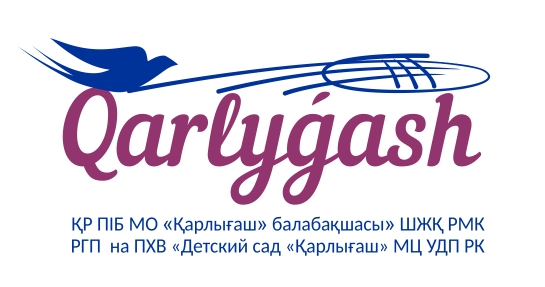 «КҮНШУАҚ» ЕРЕСЕК ТОБЫНДАҒЫ АШЫҚ ҰЙЫМДАСТЫРЫЛҒАН ОҚУ ҚЫЗМЕТІНІҢ КОНСПЕКТІСІ Тақырыбы: «Менің - Отаным Қазақстан» Тәрбиеші: Неспаева.Г.Б                                                                                             Күні: 20.10.2021ж.Нұр-Сұлтан қ., 2021 ж.Білім беру саласы: «Қатынас», «Таным», «Әлеумет»Бөлімі: сөйлеуді дамыту, қоршаған ортамен таныстыру, жаратылыстануТақырыбы: «Менің Отаным – Қазақстан!»Мақсаты: Балалардың өз туған Отаны туралы, мемлекеттік рәміздері, Елбасы, өз туған қаласы мен сәулетті жерлері, Қазақстанның пайдалы қазбалары туралы түсініктерін кеңейту. Балаларды жай және күрделі сөйлемдерді қолдана отырып, ойлау деңгейлерін арттыру. Отанға деген сүйіспеншіліктерін арттыру, патриоттық сезімдерін ояту.Әдіс-тәсілдер:  тілге бойлау әдісі, «Эйлер» шеңбері, сингапур әдісі, дене шынықтыру-сауықтыру технологиялары, тәжірибе жасау, сұрақ – жауап, топқа бөлі, пазл құрастыру.Қолданылатын көрнекіліктер:  слайд, ҚР рәміздердің суреті, Елбасының суреті, Нұр - Сұлтан қаласының көрікті жерлерінің суреттері, аудио өлең.Ұйымдастырылған оқу қызметінің барысы:І. Мотивациялық-қозғаушылық кезең:Шаттық шеңбері: Үлкенге де «Сіз», 	Кішіге де «Сіз», 	Баршаңызға құрметпен Бас иеміз біз.-Балалар, айтыңдаршы, сендер балабақшаға қашан келдіңдер?-Бүгін аптаның қай күні?-Кеше  аптаның қай күні болды?-Ертең аптаның қай күні?-Бүгін топта неше ұл, неше қыз бар?-Қазір жылдың  қандай мезгілі?-Бүгін ауа - райы қандай?-Қыс мезгілінде неше ай бар?-Балалар енді маған айта қойыңдаршы, сендер бүгін балабақшаға немен келдіңдер? Балабақшаға келе жатқанда сендер жолда не көрдіңдер? Қандай ғимараттарды көрдіңдер?- Біз бүгін сендермен туған жеріміз – қазақстан туралы әңгімелесейік.ІІ. Ұйымдастырушылық-ізденістік кезең:- Ал, енді айтыңдаршы, біздің еліміз, мемлекетіміз  қалай аталады? -Туған қаламыз қалай аталады?(слайд, Қазақстан, рәміздер, Президент, Нұр – Сұлтан қаласы)Көзге арналған  жаттығуды орындауД/ойын:  «Идеялар себеті» - балалар «Нұр – Сұлтан» сөзін пайдаланып сөйлем құрастырады.-Балалар, енді, қазір сендер өздеріңдегі белгілер бойынша үш топқа бөлініп үстел басына келіп, мына жердегі тапсырмаларды орындайық.(музыка орындалады, балалар тапсырманы орындайды)- Сендер не жасадыңдар, бұл қандай қаланың көрікті ғимараттары.Картамен жұмыс: Д/ойын: «Қазақстанның қалалары мен пайдалы қазбалары»Балалар үстелдің үстінен қалалардың аттары мен сол қалада өндірілетін пайдалы қазба немесе өсірілетін жеміс-жидек, дән-дақылдар суреттерін картаға орналастырады.Д/ойын: «Эйлер» шеңбері  (Балалар екі топқа бөлініп мұнай, алтыннан өндірілетін заттарды ажырату)Тәжірибе жасау:- Балалар, бұл пайдалы қазбаларды біз жердің астынан қазып аламыз, ал жердің үстінде де өсетін қандай пайдалы өнімдер бар? (Күріш, бидай, алма т.б.)- Ендеше, мен сендерді эксперимент бөлмесіне шақырамын, өз қолдарыңмен бидайды топыраққа отырғызып, көрейік.Бұл отырғызған бидай дәндерін жылы жерге қойып, өздерің суарып, бақылап отырамыз. Көрейік бидай қалай өсетінін.ІІІ. Рефлексиялық- түзетушілік кезең:«Табыс жағдайы»  - балалар тостағанға ҰОҚ алған білімдерін, түйген ойларын айтады.- Балалар бүгін не туралы әңгімеледік?- Қандай тапсырмалар орындадық?- Нені құрастырдық?- Қазақстанның қандай қалалары мен қазба байлықтарымен таныстық?- Тәжірибе алаңында не жасадық?- Сендерге не жасаған ұнады?- Жарайсыңдар! Балалар, бүгін біз сендермен керемет жұмыс атқардық. Керемет!